ARUL ANANDAR COLLEGE (AUTONOMOUS)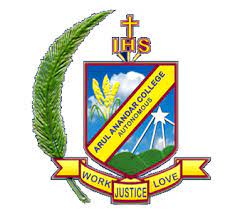 KARUMATHUR, MADURAI -625 514DEPARTMENT OF COMMERCE WITH COMPUTER APPLICATIONSMOUA Memorandum of Understanding (MOU) is a legal agreement among two or more parties. Companies and organizations use MOUs to establish an official partnership. Usually, MOUs are the initial steps towards a legal contract or an agreement. It is also known as the ‘letter of intent’, which is a non-binding written agreement that implies a binding contract to be followed.In today’s world information technology is an integral part of personal and professional life. Due to the need of technology based education, for a B.Com. Student, a theoretical knowledge of accounting is not sufficient. Worldwide, accounting has become computerized. So a student of Commerce must get equipped with computerized accounting. Keeping this in mind, we took initiative to start a Tally Certificate Course in Collaboration with Private Computer course institutions. In addition to that we motivate our students to become an entrepreneur for that we have signed with other industries.  The details of MOU are with other institute and industries are as follow: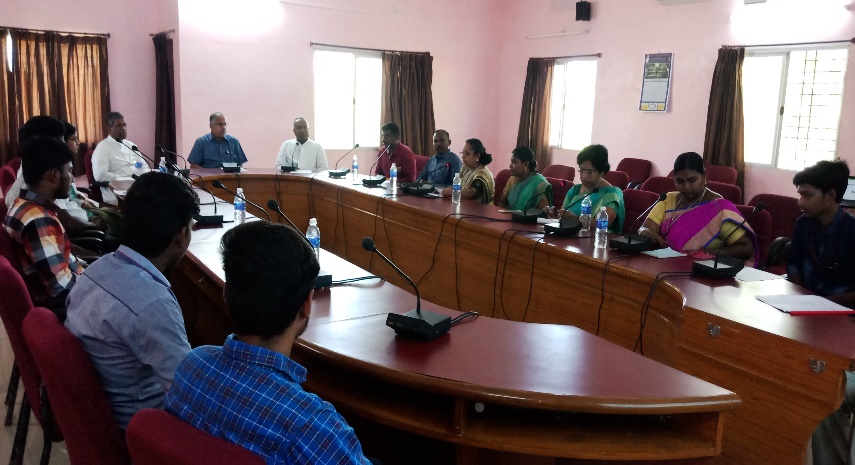 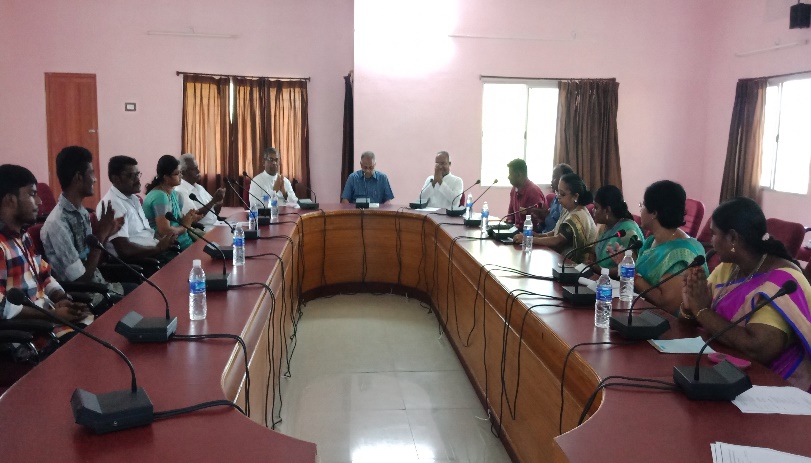 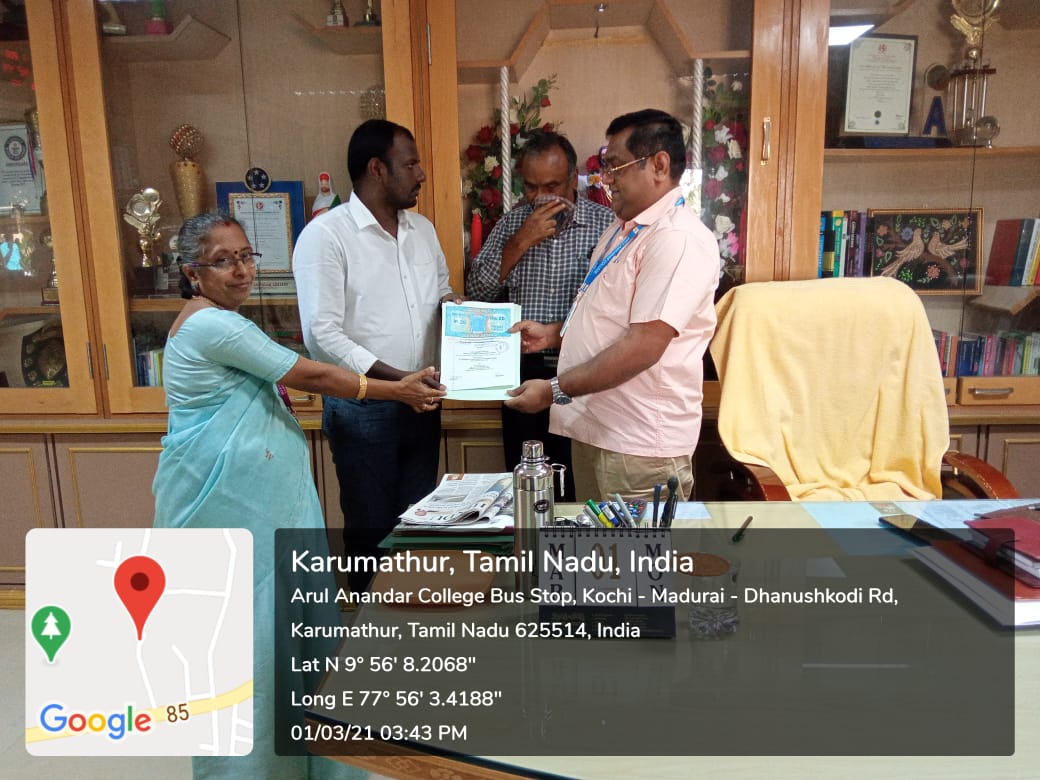 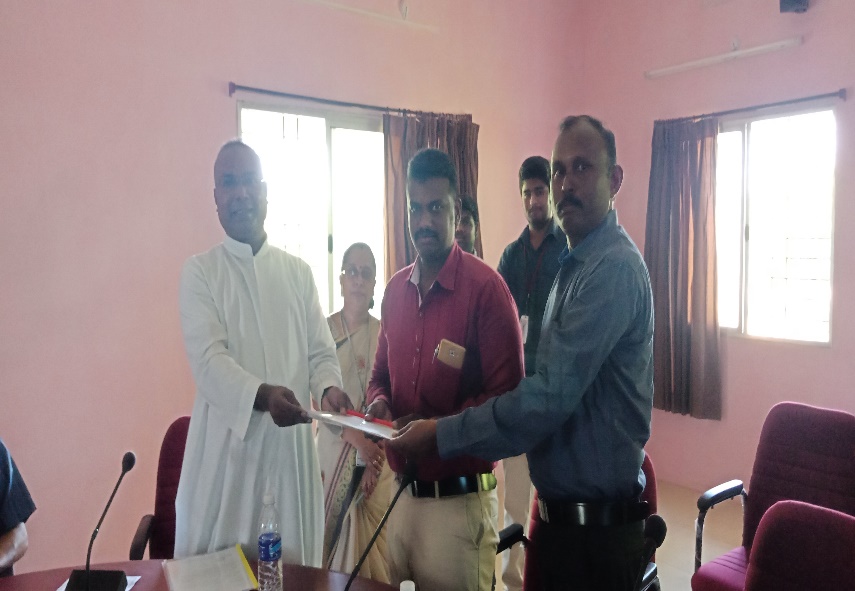 Si. No. DateAcademic yearInstitute/Industry118.01.20172016-2017Kalvi Institute Private Ltd(Official and Certified Training Partner of Tally)No,134,First Main Road, A.R.HospitalRoad,K.K.Nagar, Madurai – 62502027.02.20182017-2018Kalvi Institute Private Ltd(Official and Certified Training Partner of Tally)No,134,First Main Road, A.R.HospitalRoad,K.K.Nagar, Madurai – 625020312.09.20182018-2019SSi Education,266, Good shed Street, Madurai – 625 001429.07.20192019-2020SynergySchool of Business Skill78, 3rd floor, Ramalingam center,Opposite to Sai Baba TembleAndalpuram, Madurai514.12.20202020-2021SynergySchool of Business Skill78, 3rd floor, Ramalingam center,Opposite to Sai Baba TembleAndalpuram, Madurai615.12.2020.2020-2021COIRFLEX MATTRESS INDIA (P) LTD. DHARMAPURI715.12.20202020-2021SEFORGE LIMITED, KARUMATHAMPATTI, COIMBATORE – 641 659815.12.20202020-2021LDS TECH PRIVATE LIMITED, SRIPERUMBUDUR - 602105901.03.20212020-2021Kalvi Institute Private Ltd(Official and Certified Training Partner of Tally)No,134,First Main Road, A.R.HospitalRoad,K.K.Nagar, Madurai – 625020